-----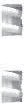 SMLOUVA	O	SDRUŽENÍ	VE   SPOLEČNOSTIpodle§ 2716 a násl. zákona č. 89/2012 Sb., občanského zákoníkuSmluvní strany:Pelčák a partner architekti, s.r.o.se sídlem: Náměstí 28. října 1104/17, Brno- Černá Pole, PSČ 602 00 zastoupená:  prof.   Ing.  arch.  Petrem	Pelčákem	-	jednatelemspolečnosti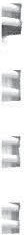 IČ: 282 70 355(dále jako Společník č. 1)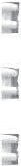 "•II•...I-I-I-"liThomas Muller Ivan Reimann Gesellschaft von Architekten mbHse sídlem: Kurfurstendamm 178/179, D-10707 Berlín, Německo zastoupená: Ivan Reimann, Thomas Muller,Regula Scheibler, Torsten Glasenapp IČ: 27/121/31801(dále jako Společník č. 2)uzavírajíza účelem společné účasti ve zjednodušeném podlimitním řízení dle zákona č. 134/2016Sb., o zadávání veřejných zakázek, v platném znění na veřejnou zakázku s názvem „Územní studie Holešovice - Bubny - Zátory"smlouvu   o  sdružení    ve   společnostiÚčel společnostiSmluvní strany se dohodly, že ve se smyslu§ 2716 a násl. Zákona č. 89/2012Sb., občanský zákoník, zákoníku  sdruží ve společnost za účelem získání  zakázky prostřednictvím společné  účasti ve zjednodušeném podlimitním řízení na veřejnou zakázku s názvem „Územní studie Holešovice - Bubny - Zátory" a společné realizaci díla v rozsahu, termínech a za dodržení ostatních podmínek stanovených v Zadávací dokumentaci a Výzvě VU 18-0089ze dne 18.5.2018Společnost, která sdružením Společník·ů podle Smlouvy vzniká (,,Společnost",) nebude mít právní osobnos,ta ze společné činnosti budou vůči zadavateli a třetím osobám zavázáni společníci společně a nerozdílně.Společnost bude vystupovat pod názvem „Sdružení Pelčák a partner architekti - Muller Reimann Architekten". Společnost bude sídlit a správa společných záležitostí se uskutečňuje na adrese náměstí28. října 1104/17,Brno- Černá Pole, PSČ 602 00 sídlo Společníka č. 1Společností se předpokládá zabezpečení a shromáždění dostatečných finančních, organizačních a znalostních kapacit a prostředků k vlastní realizaci předmětného díla. Společníci si budou ve spolupráci napomáhat v maximální míře za podmínek uvedených v této smlouvě k dosažení účelu této smlouvy.Společnost se zakládá na dobu určitou ode dne podpisu této smlouvy a to tak, že Společnost zaniká po dosažení účelu, pro který byla založena. Rovněž společnost zaniká, pokud:zadávací řízení bude zrušeno, a to dnem jeho zrušen;ízadavatel vydá rozhodnutí o přidělení zakázky jinému uchazeči;smlouva o dílo bude uzavřena, ale bude později pravomconěposouzena jako neplatn;áostatních důvodů stanovených v občanskémzákoníku.li. Právní postavení smluvních stranSpolečníkem, který je pověřen správou společných záležitostí (dále jen .Správa Společnosti"), tedy Správcem, je Společník č.1 Pelčák a partner architekti, s.r.o.Správce jedná ve společných záležitostech za oba Společníky  se třetími osobami v rozsahu  vyplývajícím  z této smlouvy. Povinnosti  Správce  je informovat neprodleně ostatní Společníky o proběhlých jednáních a jejich výsledcích.Správce zejména zastupuje Společnost, resp. Společníky vůči zadavateli, a to v ústním i písemném styku. Společníci tímto udělují Správci plnou moc k tomu, aby Společníky zastupoval ve všech věcech týkajících se společné nabídky včetně jejich podpisů a podání zadavateli jakož i dalších úkonů v zadávacím řízení před uzavřením Smlouvy o dílo. Správce plnou moc od Společníků ve výše uvedeném rozsahu přijímá. Za Správce jednají členové jeho statutárního orgánu, jejichž oprávnění k zastupování je deklarováno v obchodním rejstříku, nebo osoba, kterou tito členové zmocní.Nad rámec zákonem stanovených povinností se každý Společník zavazuje v rámci společné činnosti postupovat s náležitou odbornou péčí, chránit dobré jméno Společnosti jakož i dobré jméno dalších Společníků.O dosažení společného účelu se Společníci přičiňují touto měrou:každý Společník zajistí, aby splnil (ať již sám či prostřednictvím subdodavatele) všechny kvalifikační předpoklady, které podle zákona o veřejných zakázkách a podle dohody Společníků splnit má, a v termínu předcházejícím rozumně termín pro podání společné žádosti o účast nebo společné nabídky doručil všechny doklady o splněni kvalifikačních předpokladů  Správci;každý Společník zajistí, že pro vypracování společné nabídky poskytne nezbytné informace a součinnost;Správce při splnění součinnosti Společníků činí za společnost právní úkony, zejména zajistí včasnépodání společné žádosti o účast a/nebo společné nabídky zadavateli, a dále zajistí další komunikaci se zadavatelem v průběhu Zadávacího řízen,í a po jeho skončeni zařídí i případné uzavření Smlouvy o dílo, stejně tak jako podání opravných prostředků;bude-li se Společníky uzavřena Smlouva o dílo, budou Společnici v rámci společné činnosti provádět činnosti dle Smlouvy o dílo v rámci Zakázky tak, že jejich podíly na těchto pracích budou upraveny formou dodatku.Podrobné určení rozsahu následujících činností bude upraveno formou  dodatkuvýkonů, dodávek a jiných plnění Společníků ve vztahu k zadavateli;vymezení dílčích plnění poskytovaných jednotlivými Společníky;zásad úhrady náklad,ůspojených se společnou činnost,í vynaložených jednotlivými Společníky,pravidel pro rozděleni výnosů a nákladů ze společné činnosti; apodrobných pravidel pro organizaci společné činnostiSmluvní strany prohlašují za obchodní tajemství ve smyslu § 504 občanského zákoníku veškeré skutečnosti obchodního a výrobního charakteru, související s realizací nabídky do soutěže, budoucí smlouvy o dílo, obchodní a výrobní činnosti Společníka č. 1 a Společníka č. 2 jako samostatných právních subjektů ve vztahu na předmětné dílo.	·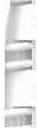 Ill.  Závěrečná ustanovení1),- -2)....3),- ·4)Pokud nebylo v této smlouvě dohodnuto jinak, platí pro vzájemný vztah smluvních stran obecná ustanovení platných právních předpisů, zejména ustanovení Občanského  zákoníku.Změny  této smlouvy mohou být provedeny pouze písemně  formou dodatku, který má náležitosti této smlouvy a je podepsán statutárními zástupci všech smluvních stran.Tato smlouva byla vyhotovena ve třech vyhotoveních, z nichž smluvní strany této smlouvy obdrží po jednom výtisku a jeden výtisk bude přílohou soutěžní nabídky.Tato smlouva se uzavírá na základě svobodné vůle smluvních stran, což potvrzují svým podpisem jejích statutární zástupci.JJ .V Brně, dne 8. června 2018	V Brně, dne 8. června 2018Za Společníka č. 1: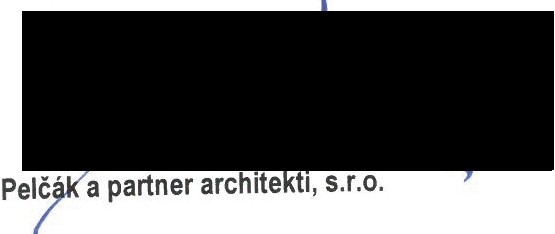 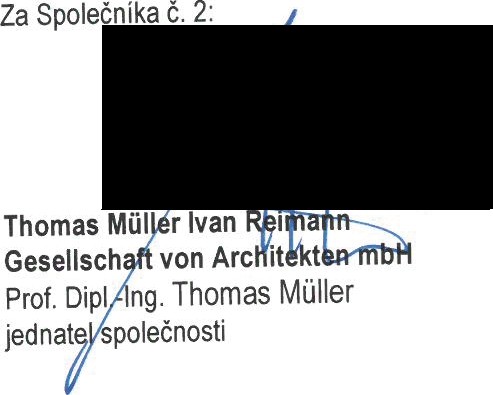 prof. Ing. arch. Petr Pelčák jednatel společnosti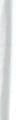 